К коррупционерам пришел «Посейдон»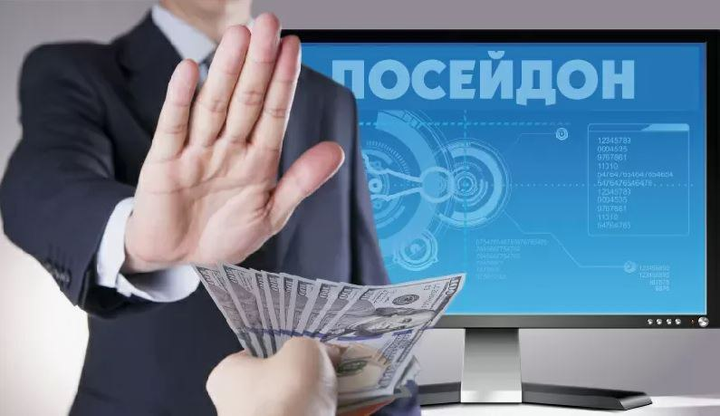 Управление противодействия коррупции в Московской области теперь может создавать цифровые «коррупционные портреты» чиновников и депутатов. Это позволит выявить потенциальные коррупционные связи и повысить эффективность борьбы с коррупцией.Нарушения поможет выявить государственная система “Посейдон”. Она собирает и анализирует информацию о доходах и имуществе госслужащих, работая сразу с несколькими базами, объединенными в единое целое. В систему интегрированы базы ФНС, Росфинмониторинга, Росимущества, а также информация из социальных сетей.Постановлением Губернатора от 18.03.2024 № 93-ПГ утвержден порядок использования системы, а также перечень должностных лиц, которые отвечают за анализ и проверку соблюдения ограничений, запретов и требований, установленных в целях противодействия коррупции.ГИС «Посейдон» является государственной системой, утвержденной Указом Президента Российской Федерации 25.04.2022 № 232. Собранные из этой системы данные не оспариваются, полученные документы являются доказательством.